РГКУ ДПО «Учебно-методический центр экологической безопасности и защиты населения»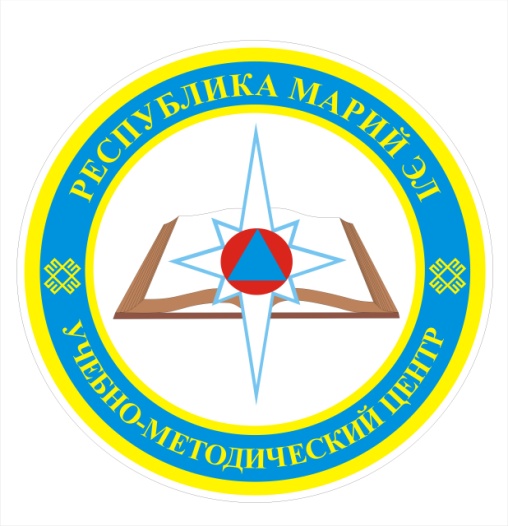 ПАМЯТКА«Осторожно, гадюка»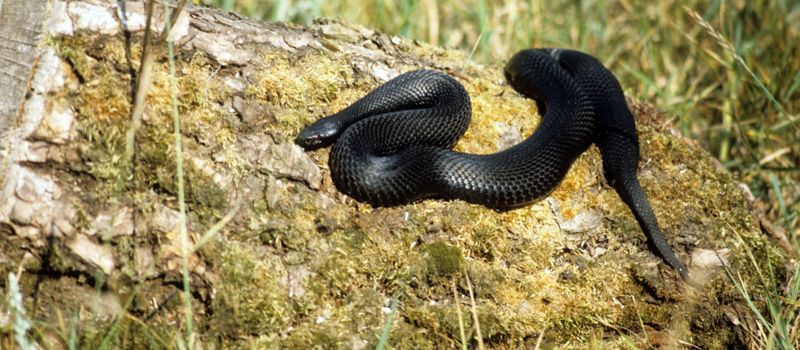 1Какая она, гадюка?Каждый год с приходом весны, любителей путешествовать по лесам и горам поджидает немало опасностей, одна из них укус змей. На территории нашей страны обитает более десяти видов ядовитых змей. Гадюка считается самой распространенной из них.Обыкновенная гадюка (Vipera berus) — самая распространённая ядовитая змея в средней полосе России. После зимовки гадюки появляются на поверхности земли обычно в апреле — мае. Летом убежищами для гадюк служат норы различных животных, пустоты в гнилых пнях и между камнями, кусты, слежавшаяся прошлогодняя трава, сено. Можно столкнуться с гадюкой и у кромки воды, так как эти змеи неплохо плавают. Гадюки могут поселиться в заброшенных строениях, под грудой старых стройматериалов.
            Окраска гадюки может быть самой разной. По фону (серому или других тонов) вдоль спины тянется полоска, которая обычно имеет вид зигзага, но бывает и с ровными краями. Может быть гадюка и чисто чёрного цвета.В средней полосе холоднокровные гадюки активны в дневное время. Любят греться на солнце, в том числе могут это делать и прямо на тропе, на пнях, кочках и каменных плитах. В тёплые летние ночи змеи активны и могут приползти к костру.При встрече с человеком змея, как правило, пытается уползти. Приближающиеся шаги змеи (лишённые слуха) воспринимают через колебания почвы. По мягкой 6Затем пострадавшего надо срочно доставить в ближайшее медицинское учреждение, где ему введут: - Супрастин, пипольфен, димедрол внутримышечно в терапевтической дозе - Преднизолон 30-90 мг внутривенно болюсно или капельно на физрастворе натрия хлорида - Раствор аскорбиновой кислоты 5% – 3-5 мл внутривенно болюсно на физилогическом растворе натрия хлорида. 3. Госпитализация в стационарПротивопоказано:1. Разрез места укуса и отсасывание яда2. Наложение жгута3. Лампасные разрезы (длинные продольные разрезы кожи наружной поверхности бедра)4. Прижигать место укуса.5противозмеиную сыворотку. При оказании первой помощи противопоказаны отсасывание крови из ранки и прижигание места укуса, а также нанесение разрезов. Прием алкоголя категорически противопоказан, так как он только усиливает всасывание змеиного яда и его токсическое действие. Самое важное при укусе ядовитой змеи – это вовремя оказать первую помощь, поддержать человека в тяжелую минуту. Будьте осмотрительны в лесу, и тогда отдых на природе не принесет вам неприятных сюрпризов.Неотложная помощь при укусах змейСреди ядовитых змей наиболее распространены гадюки. Как правило, симптомы общей интоксикации нехарактерны. Диагноз ставится на основании соответствующего анамнеза, наличия следа укуса, боли и отека в месте укуса. Все укушенные подлежат госпитализации.Неотложная помощь на догоспитальном этапе: 1. Контроль раны (места укуса) - Наложить сухую повязку - Иммобилизация укушенной конечности любыми        подручными средствами По возможности придание возвышенного положения месту укуса. - Холод на место укуса 2. Медикаментозная терапия - Анальгин, кеторол, кетонал или другие обезболивающие средства внутримышечно в терапевтической дозе2торфяной подстилке или вскопанной почве колебания почти не распространяются, и гадюка иногда не успевает заранее скрыться. Застигнутая врасплох змея занимает активную оборону: шипит, совершает угрожающие броски и, наконец, броски-укусы, на которые ее провоцирует движение представляющего угрозу объекта. Поэтому резкие движения  при непосредственной встрече с гадюкой лучше не совершать и уж точно не стоит пытаться познакомиться с ней поближе.Что происходит при укусе?Как правило, встреча со змеей бывает неожиданной, но следует помнить: эта рептилия сама никогда не нападает - змеи кусают только в случае защиты. Укус ядовитой змеи может быть опасен для здоровья и даже для жизни. Яд гадюки, в частности, резко нарушает проницаемость кровеносных сосудов. В результате возникают обширные кровоизлияния под кожей. Область вокруг укуса отекает и приобретает синюшный оттенок.           Весной яд гадюки более токсичен, чем летом. Он содержит нейротропные цитотоксины, то есть поражает нервные клетки. Другие компоненты яда гадюки вызывают целый ряд нарушений свёртывания крови, а также омертвение тканей.
           Местная реакция начинается в первые же минуты после атаки змеи: укушенная часть тела краснеет, становится горячей, вверх от места укуса распространяется отёк, то есть конечность увеличивается в объёме.
           Общая реакция обычно развивается через 15—203минут, но может возникнуть и сразу. Начинает болеть и кружиться голова, возникает вялость, тошнота (иногда — рвота), становится тяжело дышать, колотится сердце. Помутнение сознания для укушенных гадюкой не характерно, но всё же пострадавший может выглядеть заторможенным, «пьяным»Нередки случаи выраженного отека подкожной клетчатки, языка, появления сильной тошноты, сухости во рту, головокружения. Иногда отмечается снижение температуры тела, падение артериального давления до обморочного состояния. Особенно опасны укусы ядовитой змеи в голову, так как возможен паралич дыхательной мускулатуры. Страдает свертывающая система крови.Как избежать укуса змеи?Чтобы избежать змеиных укусов, надо знать несколько простых правил:Прохладным днем змеи любят лежать на камнях и греться на солнце, а в жаркий день прячутся под камни в тень. Прогуливаясь там, где могут быть змеи, надевайте высокие ботинки или сапоги, но не сандалии или матерчатую обувь, толстые шерстяные носки; плотные, не обтягивающие тело брюки, заправленные с напуском в обувь. Возьмите с собой длинную палку-посох, чтобы раздвигать заросли, а если вы намерены уделить заросшей кочке особое внимание — пошуруйте в ней палкой перед тем, как запустить туда руки.
  В горах, прежде чем руками обследовать расщелины в скалах, нужно с помощью палки проверить, нет ли там 4ядовитых змей. Туристам, ночующим у костра, важно помнить, что змей привлекает свет, тепло, запахи, но они плохо видят и слышат. Они могут заползать в палатки, рюкзаки, обувь.Если вы увидите змею, принявшую позу угрозы, то лучше остановиться и медленно отступить назад.Что делать, если укусила гадюка?Если все же укус произошел, то пострадавшему необходима срочная медицинская помощь. Отсасывать яд следует только тогда, когда нет никакого шанса на медицинскую помощь в ближайшие часы, то есть в серьёзных длительных походах. По многочисленным данным, во всех других ситуациях гораздо больший ущерб здоровью пострадавшего наносят неправильные действия при оказании первой помощи, а не сам укус змеи. При укусе гадюке следует немедленно отправляться к врачу (или вызывайте «Скорую помощь»). Первая помощь заключается в обеспечении полного покоя. Необходимо расстегнуть ворот рубашки, манжеты и пояса, зафиксировать укушенную конечность. Если это рука, ее следует поместить на перевязь, чтобы она не двигалась при ходьбе. Если пострадала нога, то надо сделать импровизированные носилки, чтобы нога была приподнята. Место укуса следует обработать раствором марганцовки; пострадавшему дать побольше воды; хорошо принять какой-нибудь антигистаминный препарат (супрастин, тавегил, фенкарол, кларитин, цетрин и др.).№ п/пНаименование учреждениятелефон1Единая дежурно-диспетчерская служба1122Полиция023Станция скорой медицинской помощи034Аварийная газовая служба04